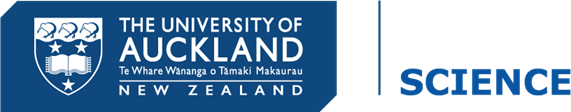 GUIDELINES & APPLICATION FORMGUIDELINESApplication Submission Date29th April 2022PurposeThe purpose of the FoS Research Fellow Society Seeding Fund is to provide strategic research support to help Research Fellows and Senior Research Fellows develop independent research projects, improve chances of success with external funding agencies, and embark on new fields of research. The fund will provide up to $5,000 for research activity. Process for Allocation of FundingOne application per PI is allowed per year. A maximum of $5,000 is available per project. However, only two projects can be supported up to the level of $5,000 while up to eight projects can be supported at the level of $2,000. Partial funding may be awarded depending on the number and quality of applicants.We envisage being able to support up to 10 applications per year.A sub-committee of the Faculty of Science Research Fellow Society executive committee will assess the proposals against the criteria below.The funds need to be spent by 30th November 2022. CriteriaThe sub-committee will favour projects that can demonstrate a high likelihood of:improving chances of success with external funding agencies collaboration with other researchersembarking on new fields of researchenhancing career developmentsupport return to work after periods of absenceWho can applyFixed term academic staff appointed as a Research Fellow or Senior Research Fellow in the Faculty of Science at 0.5 FTE or more, contracted for 6 months or more, and who can demonstrate they will resubmit and receive the outcome for their proposals within the timeframe of their contractIf there is any uncertainty about a PI’s eligibility to apply to this fund the sub-committee will decide.Deliverables Provide a brief final report (1 page maximum) within 3 months of the end date of your seeding fund project, by email to fos-res-fellows@auckland.ac.nz using the template belowOperationalThe funds can be used for research-related travel (e.g. field work), consumables, user charges, other approved research costsYou cannot use the funds for conferencesThe funds must be spent by 30th November 2022, there are no extensions.Application FormLine Manager/Supervisor/Group Leader: Should this application be successful, I will use my best endeavours to support the Research Fellow towards the completion of the proposed research.Final Report – Seeding Funding 2022Final Report – Seeding Funding 2022Final Report – Seeding Funding 2022Final Report – Seeding Funding 2022Full name:Department/School:Project name:Provide a summary outlining the project outcomesProvide a summary outlining the project outcomesProvide a summary outlining the project outcomesProvide a summary outlining the project outcomesFull name:Staff ID number:UPI:Title of Project:Contract end date:Title of Project:Phone number:Email:How this fund will enhance your career development (1/2 page maximum):Research proposal including aims, hypothesis, significance of the research along with a brief research plan (1 page maximum):Budget ItemDollars ($0)JustificationTotalList any grants you are currently a PI on and the relationship to this application:NameSignatureDateAll applications must be submitted to fos-res-fellows@auckland.ac.nz by the deadline: 
29th April 2022.For advice on this fund, please contactfos-res-fellows@auckland.ac.nz